Excluded Services & Other Covered Services:Your Rights to Continue Coverage:  There are agencies that can help if you want to continue your coverage after it ends. The contact information for those agencies is: State Department of Insurance at 1-877-693-5236, the Department of Labor's Employee Benefits Security Administration at 1-866-444-EBSA (3272) or www.dol.gov/agencies/ebsa or the Department of Health and Human Services, Center for Consumer Information and Insurance Oversight, at 1-877-267-2323 x61565 or www.cciio.cms.gov. Other coverage options may be available to you too, including buying individual insurance coverage through the Health Insurance Marketplace. For more information about the Marketplace, visit www.HealthCare.gov or call 1-800-318-2596. Your Grievance and Appeals Rights: There are agencies that can help if you have a complaint against your plan for a denial of a claim. This complaint is called a grievance or appeal. For more information about your rights, look at the explanation of benefits you will receive for that medical claim. Your plan documents also provide complete information to submit a claim, appeal, or a grievance for any reason to your plan. For more information about your rights, this notice, or assistance, contact the insurer at 1-800-664-5295. You may also contact your State Department of Insurance at 1-877-693-5236 or the Department of Labor's Employee Benefits Security Administration at 1-866-444-EBSA (3272) or www.dol.gov/ebsa/healthreform. For group health coverage subject to ERISA contact your employee services department. For non-federal governmental group health plans and church plans that are group health plans contact your employee services department. You may also contact the state insurance department at 1-877-693-5236. Additionally, a consumer assistance program can help you file your appeal. Contact U.S. Department of Labor Employee Benefits Security Administration at 1-866-4-USA-DOL (866-487-2365) or www.dol.gov/ebsa/healthreform.Does this plan provide Minimum Essential Coverage?  YesMinimum Essential Coverage generally includes plans, health insurance available through the Marketplace or other individual market policies, Medicare, Medicaid, CHIP, TRICARE, and certain other coverage. If you are eligible for certain types of Minimum Essential Coverage, you may not be eligible for the premium tax credit.Does this plan meet the Minimum Value Standards?   YesIf your plan doesn’t meet the Minimum Value Standards, you may be eligible for a premium tax credit to help you pay for a plan through the Marketplace.––––––––––––––––––––––To see examples of how this plan might cover costs for a sample medical situation, see the next section.––––––––––––––––––––––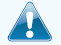 This EXAMPLE event includes services like: Specialist office visits (prenatal care)Childbirth/Delivery Professional ServicesChildbirth/Delivery Facility ServicesDiagnostic tests (ultrasounds and blood work)Specialist visit (anesthesia) In this example, Peg would pay:This EXAMPLE event includes services like: Primary care physician office visits (including disease education)Diagnostic tests (blood work)Prescription drugsDurable medical equipment (glucose meter) In this example, Joe would pay:This EXAMPLE event includes services like: Emergency room care (including medical supplies)Diagnostic test (x-ray)Durable medical equipment (crutches)Rehabilitation services (physical therapy)In this example, Mia would pay: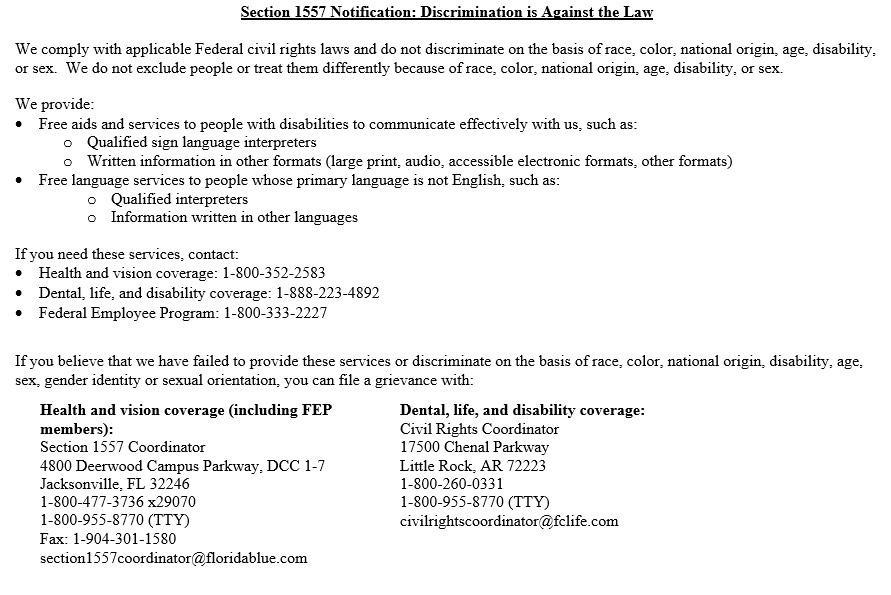 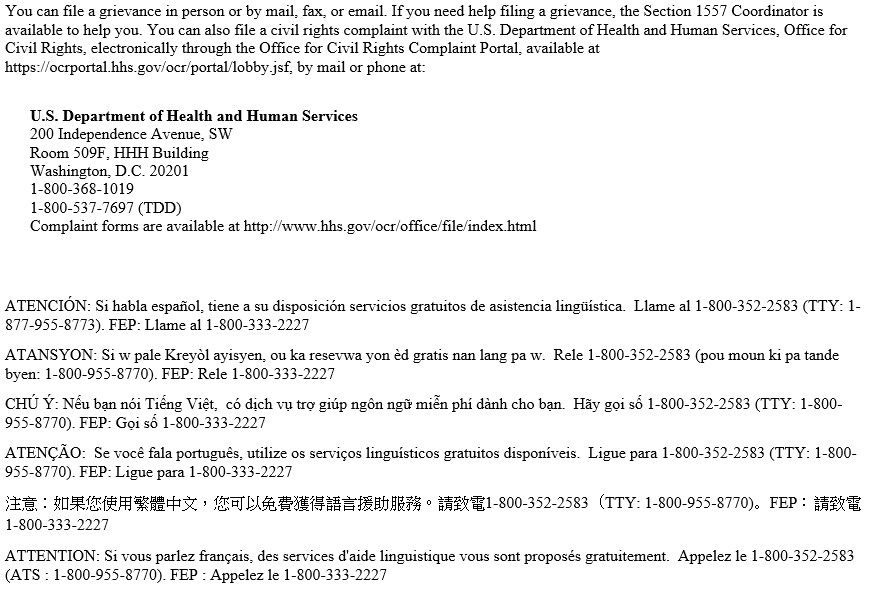 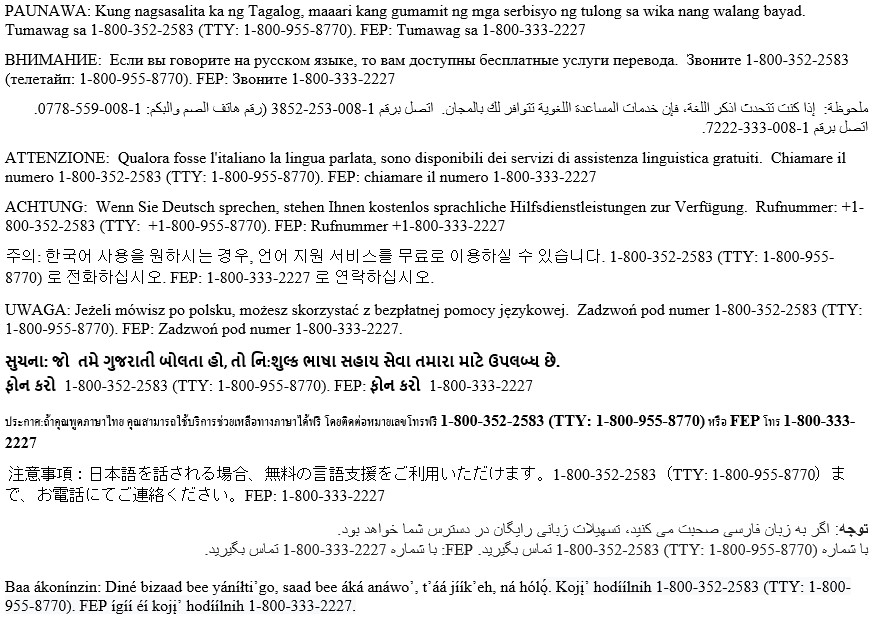 The Summary of Benefits and Coverage (SBC) document will help you choose a health plan. The SBC shows you how you and the plan would share the cost for covered health care services. NOTE: Information about the cost of this plan (called the premium) will be provided separately.This is only a summary. For more information about your coverage, or to get a copy of the complete terms of coverage, www.[insert].com.  For general definitions of common terms, such as allowed amount, balance billing, coinsurance, copayment, deductible, provider, or other underlined terms see the Glossary.  You can view the Glossary at www.[insert].com or call 1-800-664-5295 to request a copy.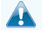 Important QuestionsAnswersWhy This Matters:What is the overall deductible?In-Network: $2,800 Per Person/$2,800 Family. Out-of-Network: $5,600 Per Person/$5,600 Family. Generally, you must pay all of the costs from providers up to the deductible amount before this plan begins to pay. If you have other family members on the policy, the overall family deductible must be met before the plan begins to pay.7Generally, you must pay all of the costs from providers up to the deductible amount before this plan begins to pay. If you have other family members on the policy, the overall family deductible must be met before the plan begins to pay.7Are there services covered before you meet your deductible?Yes. Preventive care.This plan covers some items and services even if you haven’t yet met the deductible amount. But a copayment or coinsurance may apply. For example, this plan covers certain preventive services without cost sharing and before you meet your deductible. See a list of covered preventive services at www.healthcare.gov/coverage/preventive-care-benefits/. Are there otherdeductibles for specific services?No.You don’t have to meet deductibles for specific services.What is the out-of-pocket limit for this plan?In-Network: $7,000 Per Person/$7,000 Family.  Out-Of-Network: $14,000 Per Person/$14,000 Family.The out-of-pocket limit is the most you could pay in a year for covered services. If you have other family members in this plan, the overall family out-of-pocket limit must be met.What is not included inthe out-of-pocket limit?Premium, balance-billed charges, and health care this plan doesn't cover.Even though you pay these expenses, they don’t count toward the out–of–pocket limit.Will you pay less if you use a network provider?Yes. See https://providersearch.floridablue.com/providersearch/pub/index.htm or call 1-800-664-5295 for a list of network providers.This plan uses a provider network. You will pay less if you use a provider in the plan’s network. You will pay the most if you use an out-of-network provider, and you might receive a bill from a provider for the difference between the provider’s charge and what your plan pays (balance billing). Be aware your network provider might use an out-of-network provider for some services (such as lab work). Check with your provider before you get services.Do you need a referral to see a specialist?No. You can see the specialist you choose without a referral.All copayment and coinsurance costs shown in this chart are after your deductible has been met, if a deductible applies.Common 
Medical EventServices You May NeedWhat You Will PayWhat You Will PayLimitations, Exceptions, & Other Important InformationCommon 
Medical EventServices You May NeedNetwork Provider(You will pay the least)Out-of-Network Provider(You will pay the most) Limitations, Exceptions, & Other Important InformationIf you visit a health care provider’s office or clinicPrimary care visit to treat an injury or illnessValue Choice Provider: No Charge after Deductible/ Primary Care Visits: Deductible + 30% Coinsurance/ Virtual Visits: Deductible + 30% CoinsuranceDeductible + 50% Coinsurance/ Virtual Visits: Not CoveredPhysician administered drugs may have higher cost share. Virtual Visit services are only covered for In-Network providers.If you visit a health care provider’s office or clinicSpecialist visitValue Choice Specialist: No Charge after Deductible/ Specialist: Deductible + 30% Coinsurance/ Virtual Visits: Deductible + 30% CoinsuranceDeductible + 50% Coinsurance/ Virtual Visits: Not CoveredPhysician administered drugs may have higher cost share. Virtual Visit services are only covered for In-Network providers.If you visit a health care provider’s office or clinicPreventive care/screening/immunizationNo Charge, Deductible does not apply40% CoinsurancePhysician administered drugs may have higher cost share.  You may have to pay for services that aren’t preventive. Ask your provider if the services needed are preventive. Then check what your plan will pay for.If you have a testDiagnostic test (x-ray, blood work)Value Choice Specialist: No Charge after Deductible/ Independent Clinical Lab: No Charge after Deductible/ Independent Diagnostic Testing Center: Deductible + 30% CoinsuranceDeductible + 50% CoinsuranceTests performed in hospitals may have higher cost share.If you have a testImaging (CT/PET scans, MRIs) Deductible + 30% CoinsuranceDeductible + 50% CoinsurancePrior Authorization may be required. Your benefits/services may be denied. If you need drugs to treat your illness or conditionMore information about prescription drug coverage is available at https://www.floridablue.com/members/tools-resources/pharmacy/medication-guideGeneric drugsDeductible + 30% CoinsuranceIn-Network Deductible + 50% CoinsuranceUp to 30 day supply for retail, 90 day supply for mail order. Responsible Rx programs such as Prior Authorization may apply. See Medication guide for more information.If you need drugs to treat your illness or conditionMore information about prescription drug coverage is available at https://www.floridablue.com/members/tools-resources/pharmacy/medication-guidePreferred brand drugsDeductible + 30% CoinsuranceIn-Network Deductible + 50% CoinsuranceUp to 30 day supply for retail, 90 day supply for mail order.If you need drugs to treat your illness or conditionMore information about prescription drug coverage is available at https://www.floridablue.com/members/tools-resources/pharmacy/medication-guideNon-preferred brand drugsDeductible + 30% CoinsuranceIn-Network Deductible + 50% CoinsuranceUp to 30 day supply for retail, 90 day supply for mail order.If you need drugs to treat your illness or conditionMore information about prescription drug coverage is available at https://www.floridablue.com/members/tools-resources/pharmacy/medication-guideSpecialty drugsDeductible + 30% Coinsurance at retailIn-Network Deductible + 50% CoinsuranceUp to 30 day supply for retail. Not covered through Mail Order.If you have outpatient surgeryFacility fee (e.g., ambulatory surgery center)Deductible + 30% CoinsuranceDeductible + 50% Coinsurance––––––––none––––––––If you have outpatient surgeryPhysician/surgeon feesDeductible + 30% CoinsuranceAmbulatory Surgical Center: Deductible + 50% Coinsurance/ Hospital: In-Network Deductible + 30% Coinsurance ––––––––none––––––––If you need immediate medical attentionEmergency room careDeductible + 30% CoinsuranceIn-Network Deductible + 30% Coinsurance ––––––––none––––––––If you need immediate medical attentionEmergency medical transportationDeductible + 30% CoinsuranceIn-Network Deductible + 30% Coinsurance ––––––––none––––––––If you need immediate medical attentionUrgent careValue Choice Provider: No Charge after Deductible/ Urgent Care Visits: Deductible + 30% CoinsuranceDeductible + 30% Coinsurance ––––––––none––––––––If you have a hospital stayFacility fee (e.g., hospital room)Hospital: Deductible + 30% CoinsuranceDeductible + 50% CoinsuranceInpatient Rehab Services limited to 30 days. If you have a hospital stayPhysician/surgeon feesDeductible + 30% CoinsuranceIn-Network Deductible + 30% Coinsurance ––––––––none––––––––If you need mental health, behavioral health, or substance abuse servicesOutpatient servicesDeductible + 30% Coinsurance/ Specialist Virtual Visits: Deductible + 30% Coinsurance/ Hospital: Deductible + 30% CoinsuranceDeductible + 50% Coinsurance/ Specialist Virtual Visits: Not CoveredVirtual Visit services are only covered for In-Network providers.If you need mental health, behavioral health, or substance abuse servicesInpatient servicesDeductible + 30% CoinsuranceIn-Network Deductible + 30% CoinsurancePrior Authorization may be required. Your benefits/services may be denied.If you are pregnantOffice visitsDeductible + 30% CoinsuranceDeductible + 50% CoinsuranceMaternity care may include tests and services described elsewhere in the SBC (i.e. ultrasound.)If you are pregnantChildbirth/delivery professional servicesDeductible + 30% CoinsuranceIn-Network Deductible + 30% Coinsurance ––––––––none––––––––If you are pregnantChildbirth/delivery facility servicesHospital: Deductible + 30% CoinsuranceDeductible + 50% Coinsurance––––––––none––––––––If you need help recovering or have other special health needsHome health careDeductible + 30% CoinsuranceDeductible + 50% CoinsuranceCoverage limited to 60 visits.If you need help recovering or have other special health needsRehabilitation servicesDeductible + 30% CoinsuranceDeductible + 50% CoinsuranceCoverage limited to 35 visits, including 26 manipulations.  Services performed in hospital may have higher cost share. Prior Authorization may be required. Your benefits/services may be denied.If you need help recovering or have other special health needsHabilitation servicesNot CoveredNot CoveredNot CoveredIf you need help recovering or have other special health needsSkilled nursing careDeductible + 30% CoinsuranceDeductible + 50% CoinsuranceCoverage limited to 60 days.If you need help recovering or have other special health needsDurable medical equipmentDeductible + 30% CoinsuranceDeductible + 50% CoinsuranceExcludes vehicle modifications, home modifications, exercise, bathroom equipment and replacement of DME due to use/age.If you need help recovering or have other special health needsHospice servicesDeductible + 30% CoinsuranceDeductible + 50% Coinsurance ––––––––none––––––––If your child needs dental or eye careChildren’s eye examNot CoveredNot CoveredNot CoveredIf your child needs dental or eye careChildren’s glassesNot CoveredNot CoveredNot CoveredIf your child needs dental or eye careChildren’s dental check-upNot CoveredNot CoveredNot CoveredServices Your Plan Generally Does NOT Cover (Check your policy or plan document for more information and a list of any other excluded services.)Services Your Plan Generally Does NOT Cover (Check your policy or plan document for more information and a list of any other excluded services.)Services Your Plan Generally Does NOT Cover (Check your policy or plan document for more information and a list of any other excluded services.)AcupunctureCosmetic surgeryDental care (Adult)Habilitation servicesHearing aidsInfertility treatmentLong-term carePediatric dental check-upPediatric eye examPediatric glassesPrivate-duty nursingRoutine eye care (Adult)Routine foot care unless for treatment of diabetesWeight loss programsOther Covered Services (Limitations may apply to these services. This isn’t a complete list. Please see your plan document.) Other Covered Services (Limitations may apply to these services. This isn’t a complete list. Please see your plan document.) Other Covered Services (Limitations may apply to these services. This isn’t a complete list. Please see your plan document.) Bariatric surgeryChiropractic care - Limited to 35 visitsMost coverage provided outside the United States.  See www.floridablue.com.Non-emergency care when traveling outside the U.S. The plan’s overall deductible$2,800 Specialist Coinsurance30% Hospital (facility) Coinsurance30% Other No Charge$0Total Example Cost$12,700Cost SharingCost SharingDeductibles$2,800Copayments$10Coinsurance$2,700What isn’t coveredWhat isn’t coveredLimits or exclusions$60The total Peg would pay is$5,570 The plan’s overall deductible$2,800 Specialist Coinsurance30% Hospital (facility) Coinsurance30% Other Coinsurance30%Total Example Cost$5,600Cost SharingCost SharingDeductibles$2,800Copayments$800Coinsurance$100What isn’t coveredWhat isn’t coveredLimits or exclusions$20The total Joe would pay is$3,720 The plan’s overall deductible$2,800 Specialist Coinsurance30% Hospital (facility) Coinsurance30% Other Coinsurance30%Total Example Cost$2,800Cost SharingCost SharingDeductibles$2,800Copayments$0Coinsurance$0What isn’t coveredWhat isn’t coveredLimits or exclusions$0The total Mia would pay is$2,800